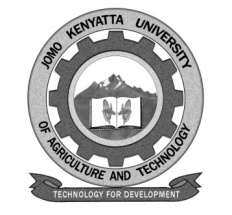    W1-2-60-1-6JOMO KENYATTA UNIVERSITYOFAGRICULTURE AND TECHNOLOGYUNIVERSITY EXAMINATIONS 2017/2018YEAR I SEMESTER I/ YEAR II SEMESTER II/ YEAR II SEMESTER II EXAMINATION FOR THE DIPLOMA IN BUSINESS ADMINISTRATIONHBC 0212: BUSINESS MATHEMATICSDATE: AUGUST 2018	 	                                                 TIME: 1 ½ HOURS                        INSTRUCTIONS: ANSWER ANY THREE QUESTIONSQUESTION ONE (20 MARKS)Money has time value.  A shilling today is more valuable than a shilling a year.  Why?  Give at least three reasons.An employee who received fixed annual increment had a final salary of $9000 per year, after 10 years.  If his total salary was 65,000 over ten years.  What was his initial salary?QUESTION TWO (20 MARKS)Solve the following simultaneous equation by Cramer’s rule;–x + 4y = 10		(ii) 3x + 4y = 0	(iii) 5x + 9y = -32x – 7y = 6		      4x + 5y = 3	       -2y + 6x = 28 A college bought 10 computers and 3 Laptop sat a total cost of Tsh.420,000.  A school bought 4 computers and 15 Laptops from the same shop and paid Tsh.190,000 than the college.  Find the cost of one computer and two Laptops.QUESTION THREE (20 MARKS)How much money will you have in 5 years if you invest Tsh.100 mil today at a 12% rate of interest (Use mathematical table)Differentiate simple interest from compound interest.QUESTION FOUR (20 MARKS)You inherited a small sum of 2,000,000/=.  You are wondering how long it will take for this amount to double if you deposit it into a bank account that can earn you interest at 10% compounded annually. (Use mathematical table)QUESTION FIVE (20 MARKS)Given the quadratic function f(x) = x2 – 8x + 8; findThe turning pointAxis of symmetryValue of x1 and x2 (each 4 marks)Domain and Range of the curveWhy the curve is called “Minimum”?